Crack the CodeCalculating with BoundsAThe length and width of a rectangle are measured to the nearest metre as  and . Find the lower bound of the area of the rectangle.BA coin is weighed as  to the nearest . Find the upper bound of the weight of  coins.CThe three sides of a triangle are ,  and , all measured to the nearest cm. Find the upper bound of the perimeter of the triangle.DA dog weighs  to the nearest . Its puppy weighs  to the nearest . Find the lower bound of the difference between their weights.EA car travels  correct to the nearest , in  hours correct to the nearest  hour. Find the lower bound of the speed in .FThe area of a square is measured as , correct to  significant figure. Find the upper bound of the length of the side of the square.GThe formula  is used to find the area of a triangle.  and angle  is , all correct to 2 significant figures. Find the upper bound of the area .HThe density of a wooden block is measured as  to the nearest and its volume as  to the nearest Find the lower bound of the mass of the wooden block in .IThe lengths of the right-angled triangle shown are measured correct to  significant figures. Find the lower bound of the size of angle .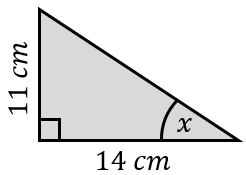 JThe cylinder shown has a volume of , correct to the nearest . Its height is  correct to  significant figure. Find the upper bound of the radius of the cylinder.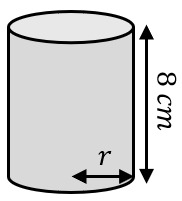 To get the three-digit code, add all your answers together and round to the nearest integer.To get the three-digit code, add all your answers together and round to the nearest integer.To get the three-digit code, add all your answers together and round to the nearest integer.To get the three-digit code, add all your answers together and round to the nearest integer.